ВЫКАРЫСТАННЕ КРОСЭНСА НА ЎРОКАХ БЕЛАРУСКАЙ ЛІТАРАТУРЫ ЯК АДЗІН СА ШЛЯХОЎ РАЗВІЦЦЯ МАЎЛЕННЯ ВУЧНЯЎ Захарчук Ірына Уладзіміраўна,настаўнік беларускай мовы і літаратурыДзяржаўнай ўстановы адукацыі “Сярэдняя школа №2 г.Слоніма”Развіццё вуснай і пісьмовай мовы школьнікаў – адно з цэласных напрамкаў у методыцы выкладання літаратуры. Узбагачэнне слоўнікавага запасу вучняў на матэрыяле мастацкіх твораў, навучанне ўнармаванай мове і развіццё яе выразнасці – такія асноўныя задачы, якія вырашаюцца ў практычнай працы славеснікаў і тэарэтычных даследаваннях метадыстаў.У працы па развіцці маўлення вучняў у сувязі з вывучэннем літаратуры неабходна спалучаць тры падыходы:псіхалінгвістычны, які базуецца на тэорыі маўленчай дзейнасці;лінгвадыдактычны, які даследуе заканамернасці навучання роднай і замежнай мовам;методыка-літаратурны, які ўлічвае магчымасці мастацкай літаратуры, літаратуразнаўства, крытыкі і тэорыі прамоўніцкага мастацтва.Дасягненню найбольшай эфектыўнасці работы па развіцці маўлення школьнікаў спрыяе ажыццяўленне яе ва ўмовах камунікатыўнай дзейнасці, таму ў тэорыю і практыку маўленчага развіцця ўвайшоў псіхалінгвістычны тэрмін “маўленчая дзейнасць”, які азначае сістэму маўленчых дзеянняў, якія характарызуюцца адзінствам зносін і мыслення і якія абапіраюцца на мадэль стварэння маўленчага выказвання, якое прадстаўляе сабой індывідуальную гаворку чалавека. Распрацаваная псіхалінгвістамі мадэль спараджэння маўленчых выказванняў уключае ў сябе наступныя этапы:• матывацыя выказвання;• задума;• ажыццяўленне задумы (рэалізацыя плана);• супастаўленне рэалізацыі задумы з самой задумай.Ажыццяўляючы маўленчае развіццё школьнікаў на занятках па літаратуры, настаўніку варта абапірацца на веданне асаблівасцяў камунікатыўнай дзейнасці, так як засваенне мовы і гаворкі найбольш эфектыўна адбываецца ў працэсе зносін. Дзейнасць зносін патрабуе такога кантакту з іншымі людзьмі, пры якім суб’ект бачыць у іх сабе роўных і разлічвае на зваротную сувязь, на абмен інфармацыяй. Зносіны разглядаюцца як дзейнасць практычная, няхай гэта будуць зносіны фізічнага, псіхічнага, матэрыяльнага ці духоўнага ўзроўню. Маўленчыя зносіны ёсць адзін з відаў камунікатыўнай дзейнасці.Са шматлікіх прыёмаў развіцця звязнага маўлення хочацца выдзеліць кросэнс. Хто хоць раз выкарыстоўваў у сваёй педагагічнай практыцы кросэнс, наўрад ці зможа адказацца ад яго прымянення.Кросэнс – асацыятыўная галаваломка новага пакалення, азначае “перасячэнне сэнсаў”. Ён складаецца з дзевяці малюнкаў, замкнёных у стандартнае поле, як для гульні ў “крыжыкі-нулікі”. Ідэя кросэнса належыць пісьменніку, педагогу і матэматыку Сяргею Федзіну і доктару педагагічных навук, філосафу і мастаку Уладзіміру Бусленка. Кросэнс трывала ўвайшоў у адукацыйны працэс, дзякуючы займальнай форме і глыбокаму зместу.Пры складанні кросэнса трэба выбраць тэматыку, 9 элементаў (вобразаў) па тэме, а таксама знайсці сувязі паміж элементамі і паслядоўнасць па тыпу сувязі. Потым падабраць малюнкі, што ілюструюць выбраныя элементы (вобразы) і замяніць адны – другімі. Плюсамі кросэнса як сродка развіцця лагічнага і творчага мыслення вучняў з’яўляецца тое, што кросэнс дазваляе хутка і вобразна разгледзець вялікія па памеры тэмы, спрыяе фарміраванню метапрадметных кампетэнцый, адказвае выклікам часу і сучасным патрабаванням да навучальнага працэсу, выклікае інтарэс у вучняў. Алгарытм складання кросэнса: 1) вызначыць тэматыку, агульную ідэю;2) знайсці і падабраць малюнкі, якія ілюструюць элементы; 3) вылучыць 9 элементаў-малюнкаў, якія маюць дачыненне да раскрыцця ідэі, тэмы;4) знайсці сувязь паміж элементамі, вызначыць паслядоўнасць;5) сканцэнтраваць сэнс у адным элеменце (5-ы квадрат);6) вылучыць адметныя рысы, асаблівасці кожнага элемента.Разгледзім адзін са спосабаў прачытання кросэнса: зверху ўніз і злева направа, далей рухацца толькі наперад і заканчваць на цэнтральным 5 квадраце, такім чынам атрымліваецца ланцужок, загорнуты “слімаком”. Пачаць можна як з першай, так і з любой вядомай выявы. Цэнтральным з’яўляецца квадрат з нумарам 5, ён можа быць звязаны па сэнсе з усімі малюнкамі ў кросэнсе. Звычайна трэба ўсталяваць сувязі па перыметры паміж квадратамі 1-2, 2-3, 3-6, 6-9, 9-8, 8-7, 7-4, 4-1, а таксама па цэнтральным крыжы паміж квадратамі 2-5, 6-5, 8-5 і 4-5.Асноўны сэнс кросэнса – гэта нейкая загадка, рэбус, галаваломка, заданне, якое прызначана для пэўнай аўдыторыі. Менавіта ў гэтай якасці яно нам цікавае як педагогам. Прымяненне кросэнса на ўроку разнастайнае: выдатна выступае як форма нетрадыцыйнай праверкі ведаў па прадмеце; можна выкарыстоўваць пры фармулёўцы тэмы і мэты ўрока; вызначэння тэмы ўрока, пры вывучэнні новага матэрыялу, у якасці пастаноўкі праблемнай сітуацыі, пры замацаванні і абагульненні вывучанага матэрыялу; пры падвядзенні вынікаў работы на ўроку, можна прапанаваць як рэфлексію, а таксама ў якасці творчага дамашняга задання (на выбар вучняў). Кросэнс – гэта добры спосаб паглыбіць разуменне ўжо вывучанага школьнага паняцця (з’явы, тэмы); гэта магчымасць паказаць неардынарнае практычнае прымяненне ведаў і сувязь вывучанага з жыццём; гэта магчымасць усталяваць метапрадметныя сувязі з іншымі дысцыплінамі.Разглядзім стварэнне маўленчых сітуацый, якія стымулююць развіццё гаворкі школьнікаў на дзейнаснай аснове, на прыкладзе прымянення кросэнса пры правядзенні ўрока беларускай літаратуры ў 8 класе па тэме “Максім Багдановіч “Раманс”.Падрыхтоўчы этап да ўрока. Падбіраем малюнкі і фота, размяшчаем іх адпаведна ў 9 квадратаў (нумарацыя паказвае, як павінен ісці аповед).Выява шыльды магазіна “Мілавіца” (першы квадрат)Зорнае неба і на ім зорка Венера (другі квадрат)Багіня Венера (трэці квадрат)Сімвалічная выява кахання “Сардэчкі” (шосты квадрат)Ганна Какуева (партрэт)Раманс (рэбус)Валерый Дайнека (выканаўца раманса “Зорка Венера”)Візітоўка ўрока (нейкая сімвалічная выява)М. Багдановіч “Раманс” (пяты квадрат)Парады для настаўніка. Калі мы хочам пачуць звязны адказ, то павінны гэта вучням сказаць. Таксама варта агучыць крытэрыі ацэнкі: адказ павінен быць лагічным, правільным, паслядоўным, без маўленчых памылак; адзін разгаданы квадрат – адзін бал; творчае заданне – два балы, максімальна магчымы бал – 10.Прыкладны адказ вучняў (Што хочам пачуць у адказе вучняў)1. Мілавіца – сетка магазінаў, дзе прадаецца бялізна. Распрацоўшчыкі брэнда “Мілавіца” паведамляюць шаноўнай публіцы наступнае: “З даўніх часоў ранішняя зорка Венера з’яўлялася для людзей сімвалам любові і прыгажосці. Старажытныя славяне называлі гэтую зорку Мілавіца”, таму выява наступнага квадрата – зорнае неба і зорка Венера.2. З даўніх часоў ранішняя зорка Венера з’яўлялася для людзей сімвалам любові і прыгажосці. А старажытныя славяне называлі гэтую зорку Мілавіца. Знайсці яе на небе вельмі лёгка. Кожнаму здаралася заўважаць, як іншы раз вечарам на зусім яшчэ светлым небе загараецца вячэрняя зорка. Па меры таго, як згасае зара, Венера становіцца ўсё ярчэйшай і ярчэйшай, а калі зусім сцямнее і з’явіцца шмат зорак, яна рэзка вылучаецца сярод іх. Бывае час, калі яе можна бачыць уранні, перад світаннем, у ролі ранішняй зоркі. Ужо зусім развіднее, даўно знікнуць усе зоркі, а прыгажуня Венера ўсё свеціць і свеціць на яркім фоне ранішняй зары. Людзі ведалі Венеру са спрадвечных часоў. З ёй было звязана мноства легендаў і павер’яў. У старажытнасці думалі, што гэта два розныя свяцілы: адно з’яўляецца ўвечары, другое – уранні. Потым здагадаліся, што гэта адно і тое ж свяціла, прыгажуня неба, вячэрняя і ранішняя зорка – Венера. Венера (Мілавіца) – сімвал вясны, кахання, прыгажосці.3. Венера – багіня кахання, вясны і ўрадлівасці. Чароўная, цудоўная, вечна юная Венера (на латыні Venus) у пачатку станаўлення рымскага пантэона лічылася багіняй вясны, жыватворчага пачатку вясновага, калі ў прыродзе ўсё ажывае, пачынае расці зноў, багіня пышнага вясновага квітнеючага саду. Ужо пасля яе сталі параўноўваць з грэчаскай Афрадытай. Так, паступова, Венера набыла многія якасці і атрыбуты, уласцівыя Венеры, і стала звыклай для нас багіняй кахання і прыгажосці. Таксама рымскі народ лічыць Венеру сваёй прамаці. З самых вядомых архітэктурных шэдэўраў рымскай эпохі ў гонар Венеры – Sicilian храм. Яе вечныя спадарожнікі і сімвалы – заяц і голуб, раслінны свет аддаў у распараджэнне Венеры ружу, мак і мірт.4. Сімвал кахання – сэрца. (Гэта лірычная вучнёўская замалёўка пра каханне).5. Ганна Какуева – адзінае моцнае каханне, якое ўдалося спазнаць Максіму Багдановічу, пакуль ён не згас, як свечка на ветры. Максім вучыўся ў апошніх класах гімназіі, калі пазнаёміўся з сям’ёй свайго аднакласніка Рафаіла Какуева. Ганна Какуева – стройная, з тонкім тварам, цёмнымі вачыма, прыгожымі валасамі і мілай усмешкай – зачаравала Максіма. У яго вершах і апавяданнях з’явіліся ініцыялы “А.Р.К.”, імёны “Анна”, “Ганна Рафаілаўна”, а ў яго гераінях сталі яўна прачытвацца рысы Ганны Какуевай. Ёй паэт прысвяціў цыкл “Мадонна”, паэму “Вераніка”, вершы “Учора шчасце толькі глянула нясмела...”, “Уймитесь, волнения страсти” і шмат іншых твораў. Мяркуюць, што яна натхніла яго на напісанне знакамітага раманса “Зорка Венера ўзышла над зямлёю...”. Ганна Какуева стала для паэта пятраркаўскай Лаурай.6. РАМА + нс (міні-рэбус) Раманс. Раманс — камерны музычна-паэтычны твор для голасу з інструментальным суправаджэннем (найчасцей фартэпіянным). Тэксты раманса могуць мець лірычны, сатырычны, апавядальны характар. Шырокае распаўсюджанне раманс атрымаў у ХІХ–ХХ ст. (Бетховен, Шуберт, Шуман, Ліст, Брамс, Грыг, Глінка, Чайкоўскі, Рахманінаў і інш.). Часам рамансам называюць пявучыя інструментальныя п’есы: раманс для фартэпіяна Чайкоўскага, раманс для скрыпкі з аркестрам Бетховена. 7. Валерый Дайнека – выканаўца раманса М.Багдановіча (можна праслухаць выкананне). 8. Візітоўка ўрока (на выбар вучняў). 9. У цэнтры Максім Багдановіч (Дадатак).Як бачым, кросэнс спрыяе развіццю лагічнага, вобразнага і асацыятыўнага мыслення, уяўлення; спрыяе праяве нестандартнага мыслення і крэатыўнасці; развівае здольнасць самавыяўлення. Пры разгадванні кросэнса развіваюцца камунікатыўныя і рэгулятыўныя ўменні; навык працы з інфармацыяй; павышаецца дапытлівасць, матывацыя да вывучэння прадмета. Нельга адмаўляць, што разам з лагічным мысленнем, развіваецца зрокавая памяць і звязнае маўленне.Спіс выкарыстаных крыніц:1. Еўрапейская культура. “Мілавіца” – Венера беларускай эканомікі. – Рэжым доступу: https://library.by/portalus/modules/beleconomics/readme.php?subaction=showfull&id=1465479672&archive=&start_from=&ucat=&. – Дата доступу: 26.03.2019.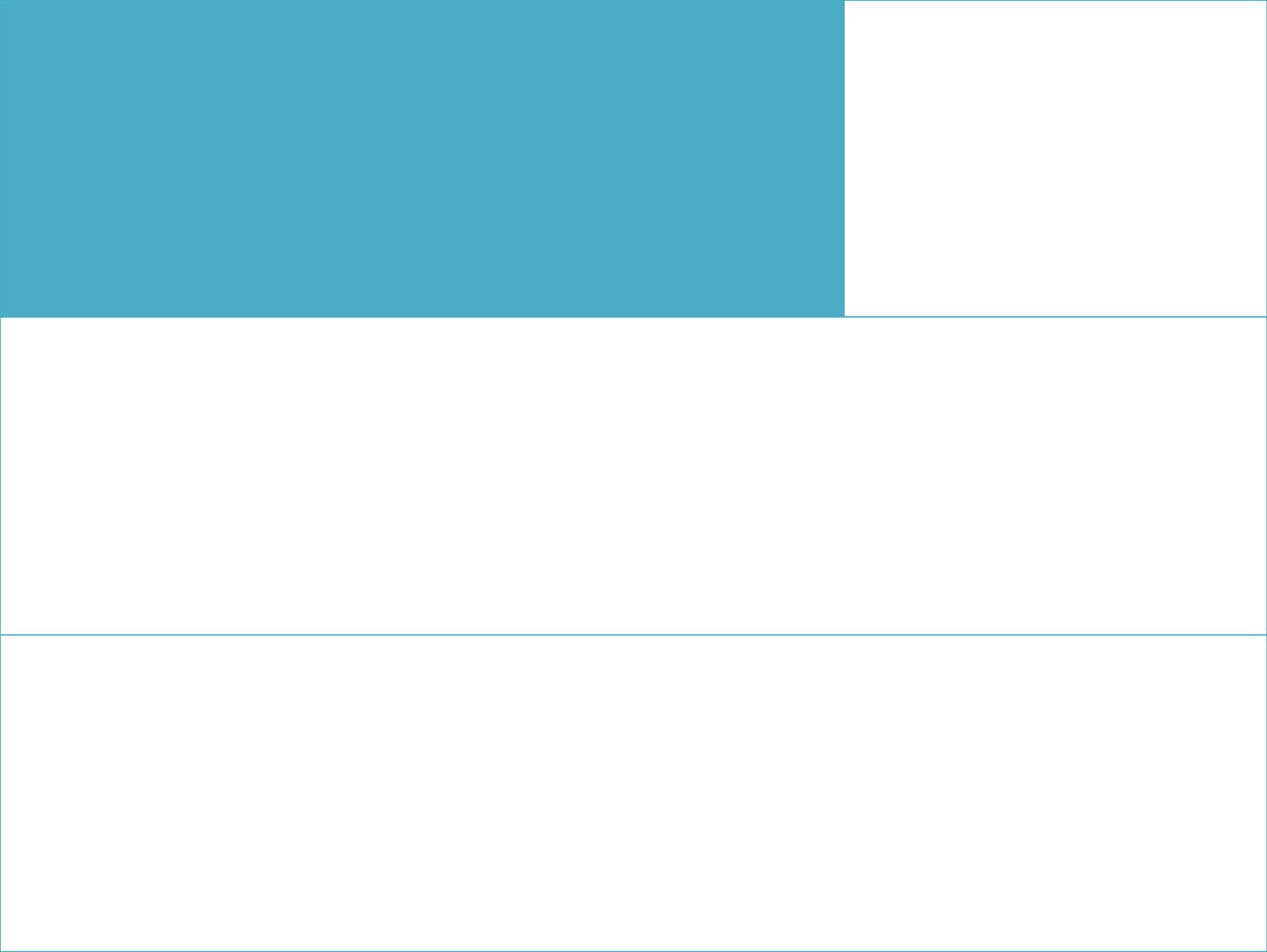 2. Кроссенс технологии на уроках в начальной школе (мастер-класс) – Рэжым доступу: https://videouroki.net/razrabotki/krossens-tekhnologii-na-urokakh-v-nachalnoy-shkole-master-klass.html. – Дата доступу: 20.03.2019.ДАДАТАК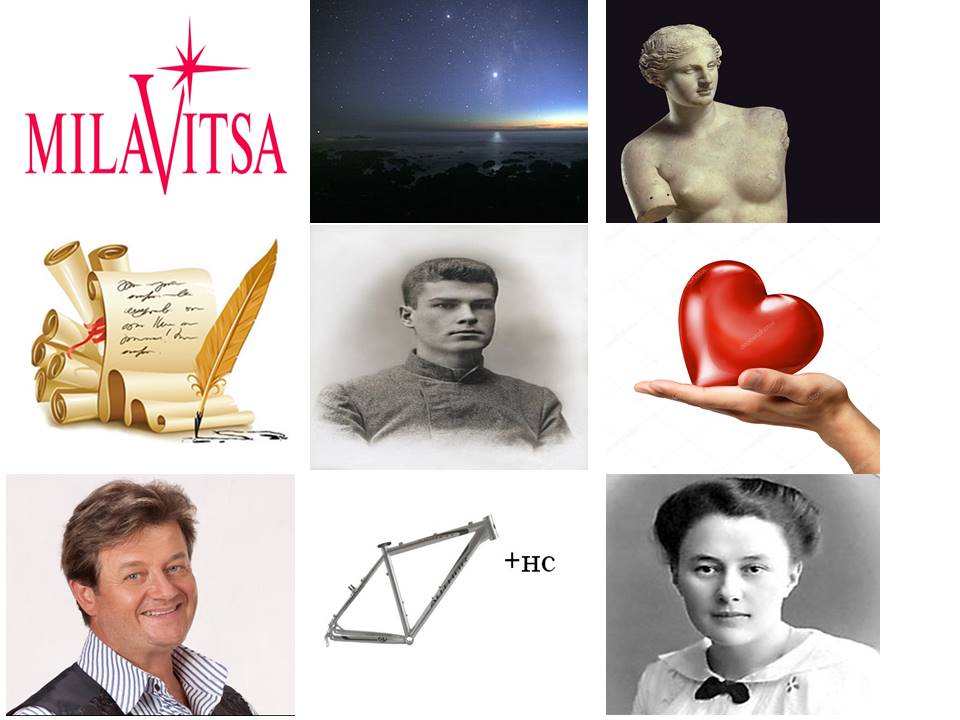 123456789